KO-GI-TOIMINTAOSAn RAPORTTI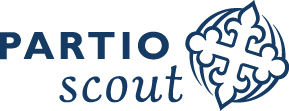 Nimi: Osoite: Sähköposti: Puhelin: Syntymäaika: Lippukunta: Partiopiiri:Tämänhetkinen partiopestini lippukunnassa: / piirissä: / Suomen Partiolaisissa:Ko-Gi-kurssinumero:Ko-Gi-toimintaosan ajankohta (aloitus: kk/vuosi – valmis: kk/vuosi) Koulutusohjaajan nimi:Ko-Gi-kehittämistehtävän aihe: Toivottu Ko-Gi-tunnusten luovutuspäivä: tarkka pvm: (Huom! Käsittelyaika noin 4 viikkoa)OTTAESSANI VASTAAN KOLMIAPILA-GILWELL-KOULUTUKSEN TUNNUKSET SITOUDUN NOUDATTAMAAN PARTIOAATETTA, -LUPAUSTA JA -PERINTEITÄ TOIMINNASSANI.Paikka ja aika		Allekirjoitus